Krisztina Hermann 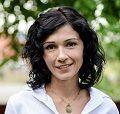 Mobile: 			+40 740 093 639E-mail: 			krisztina_hermann@yahoo.de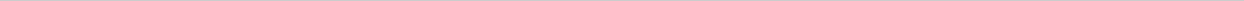 Professional experienceTranslatorPeriod: 2010-11 - presentCompany, location: FORTECH SRL, Cluj-NapocaOccupational field: TranslationsTasks and responsibilities:mainly technical translations (software specifications, function descriptions), mostly from German to English (sometimes vice versa, resp. in isolated cases from/to Romanian); organization of the translation process: effort estimations, distribution of documents to members of the translation team and reporting about the activities of the team; internal company newsletter (preparation, editing, content); management of the company libraryFreight forwarder Period: 2007-09 - 2010-11Company, location: KBS Sped SRL, Odorheiu SecuiescOccupational field: LogisticsTasks and responsibilities:negotiation and signing of freight orders / contracts; tracking of the transport; creation / completion of necessary documents; tracking payments, payment receipts; responsibility for certain areas of our ISO programLanguage teacher – German and EnglishPeriod: 2006-09 - 2007-08Company, location: “Tamási Áron” High School, Odorheiu SecuiescOccupational field: EducationEducationMaster’s degree / Postgraduate educationPeriod: 2005 - 2006Babeş-Bolyai University, Cluj-Napoca Faculty of LettersMaster: German-Romanian Intercultural StudiesBachelor’s degree Period: 2001 – 2005Babeş-Bolyai University, Cluj-NapocaFaculty of LettersMajor: German language and literature Minor: English language and literature2004 – one semester aboard: TU Chemnitz, Chemnitz, Germany, scholarship within the Erasmus educational programCertifications, skills and competencesCertified translator since 2014, languages: Hungarian, German, English, RomanianPossibility to issue invoices﻿ Driver’s license: Category BComputer skills: MS Windows & Linux (Ubuntu), MS Office Programs, GNU Image Manipulation Program, Atlassian Tools Confluence and Jira, work with Subversion Revision Systems (RapidSVN, SmartSVN)Organizational skills: Experience in the area of logistics, experience in the organization of team activitiesGood communication and cooperation skillsLanguage skills: Hungarian – mother tongue, German – fluent, English – fluent, Romanian – fluent